You must ensure that all sections of this application form are completed in full. 	1.	Education, Learning and Training Achievements 2.  	Employment Record:Outline below, starting with the most recent, full particulars of all employment or self-employment (including any periods of unemployment) between the date of leaving college and the present date. No period between these dates should be unaccounted for.  (NOTE: The table below will expand as you type). 3. Competencies Using the space below, with reference to the applicable competency criteria as set out in Appendix 1 of the Information Booklet, please highlight specific relevant knowledge, experience, skill or achievement or aptitude, which clearly demonstrates your suitability to meet the challenges of the role of the Law Librarian in the Office of the Director of Public Prosecutions, having regard to the role and the requirements of the role as set out in the Information Booklet.Application Form to Be Returned by Email to “HR.mailbox@dppireland.ie” “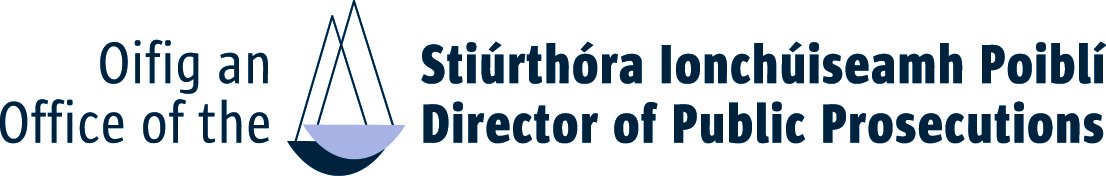 APPLICATION FORMCOMPETITION FOR APPOINTMENT AS LAW LIBRARIAN - 2 YEAR FIXED TERM CONTRACTClosing Date 3:30pm on 5th November 2021APPLICATION FORMCOMPETITION FOR APPOINTMENT AS LAW LIBRARIAN - 2 YEAR FIXED TERM CONTRACTClosing Date 3:30pm on 5th November 2021APPLICATION FORMCOMPETITION FOR APPOINTMENT AS LAW LIBRARIAN - 2 YEAR FIXED TERM CONTRACTClosing Date 3:30pm on 5th November 2021APPLICATION FORMCOMPETITION FOR APPOINTMENT AS LAW LIBRARIAN - 2 YEAR FIXED TERM CONTRACTClosing Date 3:30pm on 5th November 2021APPLICATION FORMCOMPETITION FOR APPOINTMENT AS LAW LIBRARIAN - 2 YEAR FIXED TERM CONTRACTClosing Date 3:30pm on 5th November 2021APPLICATION FORMCOMPETITION FOR APPOINTMENT AS LAW LIBRARIAN - 2 YEAR FIXED TERM CONTRACTClosing Date 3:30pm on 5th November 2021APPLICATION FORMCOMPETITION FOR APPOINTMENT AS LAW LIBRARIAN - 2 YEAR FIXED TERM CONTRACTClosing Date 3:30pm on 5th November 2021Completed application form should be submitted BY EMAIL to		HR.mailbox@dppireland.ienot later than 3:30pm on 5th November 2021.  If you do not receive an acknowledgement within 24 hours you should contact the HR & Training Unit at
087 7196113, 087 2275029, 087 3332209Completed application form should be submitted BY EMAIL to		HR.mailbox@dppireland.ienot later than 3:30pm on 5th November 2021.  If you do not receive an acknowledgement within 24 hours you should contact the HR & Training Unit at
087 7196113, 087 2275029, 087 3332209Completed application form should be submitted BY EMAIL to		HR.mailbox@dppireland.ienot later than 3:30pm on 5th November 2021.  If you do not receive an acknowledgement within 24 hours you should contact the HR & Training Unit at
087 7196113, 087 2275029, 087 3332209Completed application form should be submitted BY EMAIL to		HR.mailbox@dppireland.ienot later than 3:30pm on 5th November 2021.  If you do not receive an acknowledgement within 24 hours you should contact the HR & Training Unit at
087 7196113, 087 2275029, 087 3332209Completed application form should be submitted BY EMAIL to		HR.mailbox@dppireland.ienot later than 3:30pm on 5th November 2021.  If you do not receive an acknowledgement within 24 hours you should contact the HR & Training Unit at
087 7196113, 087 2275029, 087 3332209Completed application form should be submitted BY EMAIL to		HR.mailbox@dppireland.ienot later than 3:30pm on 5th November 2021.  If you do not receive an acknowledgement within 24 hours you should contact the HR & Training Unit at
087 7196113, 087 2275029, 087 3332209Completed application form should be submitted BY EMAIL to		HR.mailbox@dppireland.ienot later than 3:30pm on 5th November 2021.  If you do not receive an acknowledgement within 24 hours you should contact the HR & Training Unit at
087 7196113, 087 2275029, 087 3332209TITLE FIRST NAME SURNAMEADDRESS ADDRESS ADDRESS ADDRESS ADDRESS E-MAIL E-MAIL E-MAIL E-MAIL E-MAIL TELEPHONE TELEPHONE TELEPHONE TELEPHONE TELEPHONE 1.	Academic/Technical/Professional Qualifications:1.	Academic/Technical/Professional Qualifications:1.	Academic/Technical/Professional Qualifications:1.	Academic/Technical/Professional Qualifications:Date obtained and Full Title of Degree(s)/ Qualification(s) heldSubject(s) taken in final examinationGrade obtained (e.g. 1, 2.1, 2.2, Pass, etc.)University, College or Examining authorityDatesDatesTitle of post and employer details/self-employment statusMain responsibilities and significant features of the postFromToTitle of post and employer details/self-employment statusMain responsibilities and significant features of the postSpecialist Knowledge, Expertise and Self-Development  (Max. 300 words)Analysis and Decision Making  (Max. 300 words)Delivery of Results (Max. 300 words)Interpersonal and Communication Skills (Max. 300 words)4. Please give below any other relevant information in support of your application (Max. 300 words) I hereby declare that I fulfil all the requirements set out in the Competition Notice to fill a position as Law Librarian in the Office of the Director of Public Prosecutions and that all information given in this form is correct. Name:                                                                                      Date: 